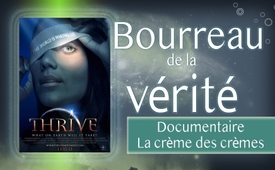 Bourreau de la vérité - Documentaire La crème des crèmes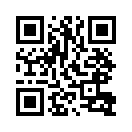 Celui qui veut changer ce monde pour le meilleur, mais ne sait pas vraiment comment il peut y contribuer en tant que simple « individu impuissant », celui-là ne doit pas manquer de répandre le documentaire suivant le plus largement possible.Celui qui veut changer ce monde pour le meilleur, mais ne sait pas vraiment comment il peut y contribuer en tant que simple « individu impuissant », celui-là ne doit pas manquer de répandre le documentaire suivant le plus largement possible. Depuis toujours, ce n’est que là où la communauté mondiale a pu obtenir un discernement suffisamment  convaincant dans les causes de sa destruction que des changements positifs dans le monde ont pu se produire. Le courrier par la poste, la technologie du DVD et d’Internet offrent encore à chaque individu la possibilité presque illimitée de répandre de tels films de dévoilement. Ainsi à  titre individuel vous n’êtes pas du tout impuissant. Par la diffusion des connaissances suivantes vous pouvez surmonter votre impuissance individuelle. Les cercles qui sont démasqués dans les documentaires suivants, ont reconnu cela avec frayeur, et pour cette raison ils travaillent d’arrache-pied depuis des années déjà à ce que cette liberté d'information prenne fin le plus tôt possible. Profitez, vous aussi, du temps et des occasions encore disponibles et répandez ces connaissances riches en explications le plus largement possible.de Ivo SasekSources:THRIVE : Mais Que Faut-il Donc Pour Prospérer?
https://youtu.be/QIU0BUyZ0-ACela pourrait aussi vous intéresser:#VideosPopulaires - Vidéos populaires de Kla.TV - www.kla.tv/VideosPopulaires

#VidéosLesPlusRegardées - les plus regardées - www.kla.tv/VidéosLesPlusRegardées

#FilmsDocumentaires - documentaires - www.kla.tv/FilmsDocumentairesKla.TV – Des nouvelles alternatives... libres – indépendantes – non censurées...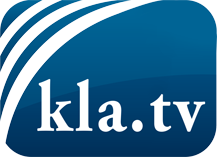 ce que les médias ne devraient pas dissimuler...peu entendu, du peuple pour le peuple...des informations régulières sur www.kla.tv/frÇa vaut la peine de rester avec nous! Vous pouvez vous abonner gratuitement à notre newsletter: www.kla.tv/abo-frAvis de sécurité:Les contre voix sont malheureusement de plus en plus censurées et réprimées. Tant que nous ne nous orientons pas en fonction des intérêts et des idéologies de la système presse, nous devons toujours nous attendre à ce que des prétextes soient recherchés pour bloquer ou supprimer Kla.TV.Alors mettez-vous dès aujourd’hui en réseau en dehors d’internet!
Cliquez ici: www.kla.tv/vernetzung&lang=frLicence:    Licence Creative Commons avec attribution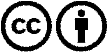 Il est permis de diffuser et d’utiliser notre matériel avec l’attribution! Toutefois, le matériel ne peut pas être utilisé hors contexte.
Cependant pour les institutions financées avec la redevance audio-visuelle, ceci n’est autorisé qu’avec notre accord. Des infractions peuvent entraîner des poursuites.